Il costo dell’uscita nel territorio è il seguente:Gli insegnanti partecipanti dichiarano:di assicurare la vigilanza degli alunni;che nessuno degli alunni è stato escluso per motivi economici;che tutti gli alunni sono in possesso o del libretto scolastico o della fotocopiadel documento di identificazione personale.Altavilla,  ………………………………                              Firma di tutti gli insegnanti partecipanti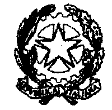  ISTITUTO COMPRENSIVOAltavilla VicentinaRICHIESTA AUTORIZZAZIONE USCITA DIDATTICA NEL TERRITORIO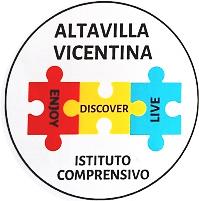  Scuola dell’infanziaScuola primaria     Scuola secondaria 1° gradoClassi/sezioni partecipanti:classealunniclassealunniclassealunniclassealunniclassealunniClassi/sezioni partecipanti:Insegnante responsabile della programmazione e dell’organizzazione dell’uscita nel territorio:Insegnante responsabile della programmazione e dell’organizzazione dell’uscita nel territorio:DataDURATADURATADURATADURATADestinazioneDALLE ORE (Indicare l’ora di partenza da scuola)ALLE ORE (Indicare l’ora di ritorno a scuola)Insegnanti accompagnatori:Insegnanti accompagnatori:Mezzo di trasporto utilizzato:Mezzo di trasporto utilizzato:Scuola bus       	   Mezzo di trasporto utilizzato:Mezzo di trasporto utilizzato:Mezzo di trasporto utilizzato:Mezzo di trasporto utilizzato:Altro_______             Programma analitico:Obiettivi culturali e didattici:A carico della famiglia1. 2. 3. Altri costi: TOTALE INDIVIDUALE TOTALE COMPLESSIVOData, ………..………Visto il POF, si autorizzaIl Dirigente scolasticoData, ………..………Visto il PROGRAMMA ANNUALE, si autorizzaProgetto/Attività ………………………..………..Il Direttore SGA